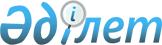 Мәслихаттың 2023 жылғы 28 желтоқсандағы № 12/2-VIII "2024-2026 жылдарға арналған Қарауыл ауылдық округінің бюджеті туралы" шешіміне өзгерістер енгізу туралыАбай облысы Абай аудандық мәслихатының 2024 жылғы 12 сәуірдегі № 15/2-VIII шешімі
      Абай аудандық мәслихаты ШЕШТІ:
      1. "2024-2026 жылдарға арналған Қарауыл ауылдық округінің бюджеті туралы" мәслихаттың 2023 жылғы 28 желтоқсандағы № 12/2- VIII шешіміне келесі өзгерістер енгізілсін:
      1-тармақ жаңа редакцияда жазылсын:
      "1. 2024-2026 жылдарға арналған Қарауыл ауылдық округінің бюджеті 1, 2 және 3 қосымшаларға сәйкес, соның ішінде 2024 жылға келесі көлемде бекітілсін:
      1) кірістер – 554 200,1 мың теңге, соның ішінде:
      салықтық түсімдер – 56 876,0 мың теңге;
      салықтық емес түсімдер – 0 теңге;
      негізгі капиталды сатудан түсетін түсімдер – 0 теңге;
      трансферттер түсімі – 484 612,0 мың теңге;
      2) шығындар – 554 200,1 мың теңге;
      3) таза бюджеттік кредиттеу – 0 теңге, соның ішінде:
      бюджеттік кредиттер – 0 теңге;
      бюджеттік кредиттерді өтеу – 0 теңге;
      4) қаржы активтерімен операциялар бойынша сальдо – 0 теңге;
      қаржы активтерін сатып алу – 0 теңге;
      мемлекеттің қаржы активтерін сатудан түсетін түсімдер – 0 теңге;
      5) бюджет тапшылығы (профициті) – - 12 712,1 мың теңге;
      6) бюджет тапшылығын қаржыландыру (профицитін пайдалану) – 12 712,1 мың теңге;
      қарыздар түсімі – 0 теңге;
      қарыздарды өтеу – 0 теңге;
      бюджет қаражатының пайдаланылатын қалдықтары – 12 712,1 мың теңге.";
      көрсетілген шешімнің 1 қосымшасы осы шешімнің қосымшасына сәйкес редакцияда жазылсын.
      2. Осы шешім 2024 жылғы 1 қаңтардан бастап қолданысқа енгізіледі. 2024 жылға арналған Қарауыл ауылдық округінің бюджеті
					© 2012. Қазақстан Республикасы Әділет министрлігінің «Қазақстан Республикасының Заңнама және құқықтық ақпарат институты» ШЖҚ РМК
				
      Абай ауданының мәслихат төрағасы 

М. Нұрсұлтанұлы
Абай аудандық мәслихатының
2024 жылғы 12 сәуірдегі
№ 15/2-VIII шешіміне
қосымша
Абай аудандық мәслихатының
2023 жылғы 28 желтоқсандағы
№ 12/2-VIІІ шешіміне
1 қосымша
Санаты
Санаты
Санаты
Санаты
Санаты
Сома (мың теңге)
Сыныбы
Сыныбы
Сыныбы
Сыныбы
Сома (мың теңге)
Кіші сыныбы
Кіші сыныбы
Кіші сыныбы
Сома (мың теңге)
Ерекшелігі
Ерекшелігі
Сома (мың теңге)
Атауы
Сома (мың теңге)
I. КІРІСТЕР
554 200,1
1
Салықтық түсімдер
56 876,0
01
Табыс салығы
42 000,0
2
Жеке табыс салығы 
42 000,0
02
Төлем көзінен салық салынбайтын табыстардан ұсталатын жеке табыс салығы
42 000,0
04
Меншiкке салынатын салықтар
524,0
1
Мүлiкке салынатын салықтар
304,0
02
Жеке тұлғалардың мүлкiне салынатын салық 
304,0
3
Жер салығы
220,0
02
Жер салығы
220,0
4
Көлiк құралдарына салынатын салық
13 852,0
01
Заңды тұлғалардан көлiк құралдарына салынатын салық 
1 700,0
02
Жеке тұлғалардан көлiк құралдарына салынатын салық 
12 152,0
5
Бірыңғай жер салығы
500,0
01
Бірыңғай жер салығы
500,0
2
Салықтық емес түсiмдер
0
01
Мемлекеттік меншіктен түсетін кірістер
0
5
Мемлекет меншігіндегі мүлікті жалға беруден түсетін кірістер
0
10
Аудандық маңызы бар қала, ауыл, кент, ауылдық округ коммуналдық меншігінің мүлкін жалға беруден түсетін кірістер
0
3
Негізгі капиталды сатудан түсетін түсімдер
0
01
Мемлекеттік мекемелерге бекітілген мемлекеттік мүлікті сату
0
1
Мемлекеттік мекемелерге бекітілген мемлекеттік мүлікті сату
0
02
Жергілікті бюджеттен қаржыландырылатын мемлекеттік мекемелерге бекітілген мүлікті сатудан түсетін түсімдер
0
4
Трансферттер түсімі
484 612,0
02
Мемлекеттік басқарудың жоғары тұрған органдарынан түсетін трансферттер
484 612,0
3
Аудандардың (облыстық маңызы бар қаланың) бюджетінен трансферттер
484 612,0
01
Ағымдағы нысаналы трансферттер
345 460,0
03
Субвенциялар
139 152,0
Функционалдық топ
Функционалдық топ
Функционалдық топ
Функционалдық топ
Функционалдық топ
Сома (мың теңге)
Кіші функция
Кіші функция
Кіші функция
Кіші функция
Сома (мың теңге)
Бюджеттік бағдарламалардың әкімшісі
Бюджеттік бағдарламалардың әкімшісі
Бюджеттік бағдарламалардың әкімшісі
Сома (мың теңге)
Бағдарлама
Бағдарлама
Сома (мың теңге)
Атауы
Сома (мың теңге)
II.ШЫҒЫНДАР
554 200,1
1
Жалпы сипаттағы мемлекеттiк қызметтер 
131 787,1
1
Мемлекеттiк басқарудың жалпы функцияларын орындайтын өкiлдi, атқарушы және басқа органдар
131 787,1
124
Аудандық маңызы бар қала, ауыл, кент, ауылдық округ әкімінің аппараты
131 787,1
001
Аудандық маңызы бар қала, ауыл, кент, ауылдық округ әкімінің қызметін қамтамасыз ету жөніндегі қызметтер
131 787,1
022
Мемлекеттік органның күрделі шығыстары
0
7
Тұрғын үй-коммуналдық шаруашылық
138 390,6
3
Елді-мекендерді көркейту
138 390,6
124
Аудандық маңызы бар қала, ауыл, кент, ауылдық округ әкімінің аппараты
138 390,0
008
Елді мекендердегі көшелерді жарықтандыру
28 305,0
011
Елді мекендерді абаттандыру мен көгалдандыру
110 085,6
12
Көлiк және коммуникация
69 435,4
1
Автомобиль көлiгi
69 435,4
124
Аудандық маңызы бар қала, ауыл, кент, ауылдық округ әкімінің аппараты
69 435,4
013
Аудандық маңызы бар қалаларда, ауылдарда, кенттерде, ауылдық округтерде автомобиль жолдарының жұмыс істеуін қамтамасыз ету
69 435,4
13
Басқалар
214 587,0
9
Басқалар
214 587,0
124
Аудандық маңызы бар қала, ауыл, кент, ауылдық округ әкімінің аппараты
214 587,0
040
Өңірлерді дамытудың 2025 жылға дейінгі бағдарламасы шеңберінде өңірлерді экономикалық дамытуға жәрдемдесу бойынша шараларды іске асыруға ауылдық елді мекендерді жайластыруды шешуге арналған іс-шараларды іске асыру
4 685,0
057
"Ауыл-Ел бесігі" жобасы шеңберінде ауылдық елді мекендердегі әлеуметтік және инженерлік инфрақұрылым бойынша іс-шараларды іске асыру
209 902,0
III.ТАЗА БЮДЖЕТТІК КРЕДИТТЕУ
0
Бюджеттік кредиттер
0
Бюджеттік кредиттерді өтеу
0
IV. ҚАРЖЫ АКТИВТЕРІМЕН ОПЕРАЦИЯЛАР БОЙЫНША САЛЬДО
0
Қаржы активтерін сатып алу
0
Мемлекеттің қаржы активтерін сатудан түсетін түсімдер
0
V.БЮДЖЕТ ТАПШЫЛЫҒЫ (ПРОФИЦИТІ)
- 12 712,1
VI.БЮДЖЕТ ТАПШЫЛЫҒЫН ҚАРЖЫЛАНДЫРУ (ПРОФИЦИТІН ПАЙДАЛАНУ)
12 712,1
Қарыздар түсімі
0
7
Қарыздар түсімдері
0
01
Мемлекеттік ішкі қарыздар
0
2
Қарыз алу келісім-шарттары
0
Қарыздарды өтеу
0
8
Бюджет қаражаттарының пайдаланылатын қалдықтары
12 712,1
01
Бюджет қаражаты қалдықтары
12 712,1
1
Бюджет қаражатының бос қалдықтары
12 712,1